Приложение 1 К постановлению АдминистрацииЕнапаевского сельского поселенияОктябрьского муниципального района Пермского краяот 00. 00. 2014 № 00Состав организационного комитета                                                                                по подготовке и проведению праздничных мероприятийк 450-летию основания села ЕнапаевоБашаров Р.Г. – глава сельского поселения, председатель оргкомитета;Хузин А.Р. - специалист администрации, зам. председателя оргкомитета;Члены оргкомитета:Габдулазянова Л.Х. – специалист администрации, отв. за финансовое обеспечение;Мубаракшина И.Л. – специалист администрации, отв. за разработку программ финансирования;Тасимова Л.И. – директор МБУ «Енапаевский СДК»;Гафуев С.Х. – директор Енапаевской школы (по согласованию);Галиев В.Н. – депутат Земского собрания ОМР, председатель СПК (к-з) «Урал» (по согласованию);Галиев И.Н. – участковый уполномоченный полиции (по согласованию);Хузин Р.С. – председатель Совета ветеранов с.Енапаево, отв за подготовку книги;Халиуллина Н.В. – библиотекарь Енапаевской сельской библиотеки;Трофимова Л.Л. – специалист администрации, отв. за организация питания организаторов праздника;Приложение 2 к постановлению АдминистрацииЕнапаевского сельского поселенияОктябрьского муниципального района Пермского краяот 00. 00. 2014 № 00План мероприятий по подготовке и проведению 450-летия основания села Енапаево Приложение 3 К постановлению АдминистрацииЕнапаевского сельского поселенияОктябрьского муниципального района Пермского краяот 00. 01. 2016 № 00Смета расходов (предварительная)на подготовку и проведение мероприятий, посвященных 450 - летию основания села Енапаево на 2016 год.Итого по смете: 500000.00 ( Пятьсот  тысяч руб. 00коп.)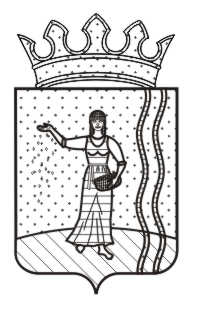 АДМИНИСТРАЦИЯ ЕНАПАЕВСКОГО СЕЛЬСКОГО ПОСЕЛЕНИЯОКТЯБРЬСКОГО МУНИЦИПОЛЬНОГО РАЙОНАПЕРМСКОГО КРАЯАДМИНИСТРАЦИЯ ЕНАПАЕВСКОГО СЕЛЬСКОГО ПОСЕЛЕНИЯОКТЯБРЬСКОГО МУНИЦИПОЛЬНОГО РАЙОНАПЕРМСКОГО КРАЯАДМИНИСТРАЦИЯ ЕНАПАЕВСКОГО СЕЛЬСКОГО ПОСЕЛЕНИЯОКТЯБРЬСКОГО МУНИЦИПОЛЬНОГО РАЙОНАПЕРМСКОГО КРАЯАДМИНИСТРАЦИЯ ЕНАПАЕВСКОГО СЕЛЬСКОГО ПОСЕЛЕНИЯОКТЯБРЬСКОГО МУНИЦИПОЛЬНОГО РАЙОНАПЕРМСКОГО КРАЯАДМИНИСТРАЦИЯ ЕНАПАЕВСКОГО СЕЛЬСКОГО ПОСЕЛЕНИЯОКТЯБРЬСКОГО МУНИЦИПОЛЬНОГО РАЙОНАПЕРМСКОГО КРАЯПОСТАНОВЛЕНИЕПОСТАНОВЛЕНИЕПОСТАНОВЛЕНИЕПОСТАНОВЛЕНИЕПОСТАНОВЛЕНИЕ18. 01. 2016  г. № 04О подготовительных мероприятиях, посвященных празднованию 450-летию основания села Енапаево О подготовительных мероприятиях, посвященных празднованию 450-летию основания села Енапаево О подготовительных мероприятиях, посвященных празднованию 450-летию основания села Енапаево О подготовительных мероприятиях, посвященных празднованию 450-летию основания села Енапаево О подготовительных мероприятиях, посвященных празднованию 450-летию основания села Енапаево О подготовительных мероприятиях, посвященных празднованию 450-летию основания села Енапаево На основании ст. 15 Федерального закона от 06 октября 2003г. № 131 – ФЗ «Об общих принципах организации местного самоуправления в Российской Федерации», руководствуясь Уставом сельского поселения, со сложившимися культурными традициями, развитием и пропагандой  народного творчества, ежегодным чествованием жителей поселения, в ознаменование 450-летия основания села Енапаево и в целях обеспечения подготовки к празднованию знаменательной даты администрация Енапаевского сельского поселенияПОСТАНОВЛЯЕТ:На основании ст. 15 Федерального закона от 06 октября 2003г. № 131 – ФЗ «Об общих принципах организации местного самоуправления в Российской Федерации», руководствуясь Уставом сельского поселения, со сложившимися культурными традициями, развитием и пропагандой  народного творчества, ежегодным чествованием жителей поселения, в ознаменование 450-летия основания села Енапаево и в целях обеспечения подготовки к празднованию знаменательной даты администрация Енапаевского сельского поселенияПОСТАНОВЛЯЕТ:На основании ст. 15 Федерального закона от 06 октября 2003г. № 131 – ФЗ «Об общих принципах организации местного самоуправления в Российской Федерации», руководствуясь Уставом сельского поселения, со сложившимися культурными традициями, развитием и пропагандой  народного творчества, ежегодным чествованием жителей поселения, в ознаменование 450-летия основания села Енапаево и в целях обеспечения подготовки к празднованию знаменательной даты администрация Енапаевского сельского поселенияПОСТАНОВЛЯЕТ:На основании ст. 15 Федерального закона от 06 октября 2003г. № 131 – ФЗ «Об общих принципах организации местного самоуправления в Российской Федерации», руководствуясь Уставом сельского поселения, со сложившимися культурными традициями, развитием и пропагандой  народного творчества, ежегодным чествованием жителей поселения, в ознаменование 450-летия основания села Енапаево и в целях обеспечения подготовки к празднованию знаменательной даты администрация Енапаевского сельского поселенияПОСТАНОВЛЯЕТ:На основании ст. 15 Федерального закона от 06 октября 2003г. № 131 – ФЗ «Об общих принципах организации местного самоуправления в Российской Федерации», руководствуясь Уставом сельского поселения, со сложившимися культурными традициями, развитием и пропагандой  народного творчества, ежегодным чествованием жителей поселения, в ознаменование 450-летия основания села Енапаево и в целях обеспечения подготовки к празднованию знаменательной даты администрация Енапаевского сельского поселенияПОСТАНОВЛЯЕТ:Утвердить состав оргкомитета по руководству подготовкой и проведением праздничных мероприятий, посвященных 450-летию основания села Енапаево (приложение № 1).Утвердить план основных мероприятий, связанных с подготовкой и проведением праздничных мероприятий (приложение № 2).Утвердить предварительную смету расходов на основные мероприятия, связанных с подготовкой и проведением праздничных мероприятий (приложение № 3).Специалисту администрации по экономики и финансам, совместно с директором МБУ «Енапаевский СДК» организовать разработку программных мероприятий по организации финансирования праздничных мероприятий.Организовать праздничное оформление территорий, учреждений социально-культурного назначения и праздничных площадей села Енапаево с использованием государственной символики Российской Федерации, символики муниципального района, символики Енапаевского сельского поселения.Организовать в рамках праздничных мероприятий культурно-зрелищные и спортивно-массовые мероприятия.Широко освещать праздничные мероприятия через районную газету «Вперед», на сайте поселения, на стендах, баннерах и т.д.Подготовить материал на издание книги по истории с. Енапаево «Чал тарихлы Янапай».Рекомендовать Галиеву В.Н. - участковому уполномоченному полиции Октябрьского ОВД, обеспечить общественную безопасность в сотрудничестве с ОВД района, с добровольной дружиной по охране общественного порядка, утвержденной распоряжением от 15.06.2010 № 32.Проверку готовности к проведению праздника и заседание организационной комиссии назначить на 2 среду ежемесячно в 15-00 час.Контроль за исполнением настоящего постановления возлогаю на себя.Утвердить состав оргкомитета по руководству подготовкой и проведением праздничных мероприятий, посвященных 450-летию основания села Енапаево (приложение № 1).Утвердить план основных мероприятий, связанных с подготовкой и проведением праздничных мероприятий (приложение № 2).Утвердить предварительную смету расходов на основные мероприятия, связанных с подготовкой и проведением праздничных мероприятий (приложение № 3).Специалисту администрации по экономики и финансам, совместно с директором МБУ «Енапаевский СДК» организовать разработку программных мероприятий по организации финансирования праздничных мероприятий.Организовать праздничное оформление территорий, учреждений социально-культурного назначения и праздничных площадей села Енапаево с использованием государственной символики Российской Федерации, символики муниципального района, символики Енапаевского сельского поселения.Организовать в рамках праздничных мероприятий культурно-зрелищные и спортивно-массовые мероприятия.Широко освещать праздничные мероприятия через районную газету «Вперед», на сайте поселения, на стендах, баннерах и т.д.Подготовить материал на издание книги по истории с. Енапаево «Чал тарихлы Янапай».Рекомендовать Галиеву В.Н. - участковому уполномоченному полиции Октябрьского ОВД, обеспечить общественную безопасность в сотрудничестве с ОВД района, с добровольной дружиной по охране общественного порядка, утвержденной распоряжением от 15.06.2010 № 32.Проверку готовности к проведению праздника и заседание организационной комиссии назначить на 2 среду ежемесячно в 15-00 час.Контроль за исполнением настоящего постановления возлогаю на себя.Утвердить состав оргкомитета по руководству подготовкой и проведением праздничных мероприятий, посвященных 450-летию основания села Енапаево (приложение № 1).Утвердить план основных мероприятий, связанных с подготовкой и проведением праздничных мероприятий (приложение № 2).Утвердить предварительную смету расходов на основные мероприятия, связанных с подготовкой и проведением праздничных мероприятий (приложение № 3).Специалисту администрации по экономики и финансам, совместно с директором МБУ «Енапаевский СДК» организовать разработку программных мероприятий по организации финансирования праздничных мероприятий.Организовать праздничное оформление территорий, учреждений социально-культурного назначения и праздничных площадей села Енапаево с использованием государственной символики Российской Федерации, символики муниципального района, символики Енапаевского сельского поселения.Организовать в рамках праздничных мероприятий культурно-зрелищные и спортивно-массовые мероприятия.Широко освещать праздничные мероприятия через районную газету «Вперед», на сайте поселения, на стендах, баннерах и т.д.Подготовить материал на издание книги по истории с. Енапаево «Чал тарихлы Янапай».Рекомендовать Галиеву В.Н. - участковому уполномоченному полиции Октябрьского ОВД, обеспечить общественную безопасность в сотрудничестве с ОВД района, с добровольной дружиной по охране общественного порядка, утвержденной распоряжением от 15.06.2010 № 32.Проверку готовности к проведению праздника и заседание организационной комиссии назначить на 2 среду ежемесячно в 15-00 час.Контроль за исполнением настоящего постановления возлогаю на себя.Утвердить состав оргкомитета по руководству подготовкой и проведением праздничных мероприятий, посвященных 450-летию основания села Енапаево (приложение № 1).Утвердить план основных мероприятий, связанных с подготовкой и проведением праздничных мероприятий (приложение № 2).Утвердить предварительную смету расходов на основные мероприятия, связанных с подготовкой и проведением праздничных мероприятий (приложение № 3).Специалисту администрации по экономики и финансам, совместно с директором МБУ «Енапаевский СДК» организовать разработку программных мероприятий по организации финансирования праздничных мероприятий.Организовать праздничное оформление территорий, учреждений социально-культурного назначения и праздничных площадей села Енапаево с использованием государственной символики Российской Федерации, символики муниципального района, символики Енапаевского сельского поселения.Организовать в рамках праздничных мероприятий культурно-зрелищные и спортивно-массовые мероприятия.Широко освещать праздничные мероприятия через районную газету «Вперед», на сайте поселения, на стендах, баннерах и т.д.Подготовить материал на издание книги по истории с. Енапаево «Чал тарихлы Янапай».Рекомендовать Галиеву В.Н. - участковому уполномоченному полиции Октябрьского ОВД, обеспечить общественную безопасность в сотрудничестве с ОВД района, с добровольной дружиной по охране общественного порядка, утвержденной распоряжением от 15.06.2010 № 32.Проверку готовности к проведению праздника и заседание организационной комиссии назначить на 2 среду ежемесячно в 15-00 час.Контроль за исполнением настоящего постановления возлогаю на себя.Утвердить состав оргкомитета по руководству подготовкой и проведением праздничных мероприятий, посвященных 450-летию основания села Енапаево (приложение № 1).Утвердить план основных мероприятий, связанных с подготовкой и проведением праздничных мероприятий (приложение № 2).Утвердить предварительную смету расходов на основные мероприятия, связанных с подготовкой и проведением праздничных мероприятий (приложение № 3).Специалисту администрации по экономики и финансам, совместно с директором МБУ «Енапаевский СДК» организовать разработку программных мероприятий по организации финансирования праздничных мероприятий.Организовать праздничное оформление территорий, учреждений социально-культурного назначения и праздничных площадей села Енапаево с использованием государственной символики Российской Федерации, символики муниципального района, символики Енапаевского сельского поселения.Организовать в рамках праздничных мероприятий культурно-зрелищные и спортивно-массовые мероприятия.Широко освещать праздничные мероприятия через районную газету «Вперед», на сайте поселения, на стендах, баннерах и т.д.Подготовить материал на издание книги по истории с. Енапаево «Чал тарихлы Янапай».Рекомендовать Галиеву В.Н. - участковому уполномоченному полиции Октябрьского ОВД, обеспечить общественную безопасность в сотрудничестве с ОВД района, с добровольной дружиной по охране общественного порядка, утвержденной распоряжением от 15.06.2010 № 32.Проверку готовности к проведению праздника и заседание организационной комиссии назначить на 2 среду ежемесячно в 15-00 час.Контроль за исполнением настоящего постановления возлогаю на себя.Глава сельского поселения –глава администрации Енапаевского сельского поселенияГлава сельского поселения –глава администрации Енапаевского сельского поселенияР.Г.Башаров                                                                                                                      №Наименование мероприятияСрок исполненияОтветственные за исполнениеРаздел 1. Организация и проведение общественно-политических и культурно-массовых мероприятийРаздел 1. Организация и проведение общественно-политических и культурно-массовых мероприятийРаздел 1. Организация и проведение общественно-политических и культурно-массовых мероприятийРаздел 1. Организация и проведение общественно-политических и культурно-массовых мероприятий1.Проведение заседания оргкомитетаНоябрь 2015, далее ежемесячноБашаров Рациль Габдулович 2.Разработка планов мероприятий по подготовке и проведению празднования 450-летия с. Енапаево по следующим направлениям:- благоустройство организаций и учреждений поселения;- проведение культурно-массовых, спортивных молодежных мероприятий.Январь- Февраль2016Директор МБУ «Енапаевский СДК»Тасимова Л. И.3Подготовка сценария для празднования 450-летия с. ЕнапаевоМай 2016МБУ «Енапаевский СДК»4Массовые культурные мероприятия, народные гуляния в честь юбилея.Весь период2015-2016г.г.МБУ «Енапаевский СДК»5Проведение целенаправленной работы с целью изучения родного края, истории и современного положения села. ноября 2015февраль 2016Хузин Раис СахиповичСовет ветерановМКУ «Енапаевский СОШ»6Подготовка материалов для издательства книги об истории села Енапаево «Чал тарихлы Енапай»до ноября 2015Хузин Раис Сахипович Председатель совета ветеранов                                 МКУ «Енапаевский СОШ»7Издание книги об истории села Енапаево «Чал тарихлы Енапай»до 15 июняТасимова Л.И.Башаров Р.Г.8Строительство ограждения   аллеи памятидо мая 2016Башаров Рациль Габдулович  9Подготовка памятных подарков почетным гостям (до 20 шт.) и благодарственных писем участникам подготовки и проведения празднования 450-летия с. Енапаево. (до 20 шт.)Весь период            Тасимова Л.И.             Башаров Р.Г. 11Открыть специальную веб - страницу на официальном сайте Енапаевского сельского поселения, с постоянным  обновлением информации по подготовке и проведению празднования 450-летия основания села Енапаево.январь 2015Башаров Р.Г.12Изучение архивной документации об истории села, подготовка подробной архивной справки.до 15 июня 2015Хузин А.Р., Башаров Р.Г. Совет ветеранов13Подготовка и изготовление  печатной и сувенирной продукции к знаменательной дате:- юбилейного буклета,                                      - авторучек, папок с эмблемой  «450 лет с. Енапаево»;-футболок, бейсболок, с надписью «450 лет с. Енапаево»- юбилейных календарей на 2016 год «Край родной, ты и есть моя Россия»до мая .Администрация, МБУ «Енапаевский СДК»14Конкурс на лучшую усадьбу и благоустройство придомовой территории «Славлю свое село».До июня .Хузин А.Р., Совет по благоустройству15Проведение комбинированных спортивных состязаний в день празднования юбилея.Май-июнь.МБУ «Енапаевский СДК»16Праздничный фейерверкИюнь 2016МБУ «Енапаевский СДК»17Молодежная дискотекаИюнь 2016МБУ «Енапаевский СДК»18Организация медицинского обслуживания в период празднования юбилея.В период праздниковЕнапаевский ФАП(по согласованию)19Обеспечение общественного порядка и безопасности на период подготовки и проведения юбилейных мероприятий.В период праздниковОВД(по согласованию)Раздел 2. Информационная поддержка и освещение мероприятий,посвященных подготовке и проведению празднования 450-летия с. Енапаево Раздел 2. Информационная поддержка и освещение мероприятий,посвященных подготовке и проведению празднования 450-летия с. Енапаево Раздел 2. Информационная поддержка и освещение мероприятий,посвященных подготовке и проведению празднования 450-летия с. Енапаево Раздел 2. Информационная поддержка и освещение мероприятий,посвященных подготовке и проведению празднования 450-летия с. Енапаево 22Оформление фотостенда: «Юбилеен, белэн, Янапай» - «С юбилеем тебя, Енапаево» на центральной площади сельского поселения.Январь - май .Администрация,МБУ «Енапаевский СДК»23Выпуск информационного буклетаМарт .Администрация24Подготовка слоганов, текстов для наружной рекламы с тематикой «450-летие с. Енапаево».Января - май .Администрация,МБУ «Енапаевский СДК»25Установка баннеров, тематических плакатов в честь юбилея, краевого сабантуя.Январь - май .Администрация,МБУ «Енапаевский СДК»Раздел 3. Благоустройство села ЕнапаевоРаздел 3. Благоустройство села ЕнапаевоРаздел 3. Благоустройство села ЕнапаевоРаздел 3. Благоустройство села Енапаево26Капитальный ремонт участка дороги по ул.Советскаямай-июньАдминистрация ОМР,Администрация Енапаевского с/п.27Обустройство арки и места для отдыха у центрального стадиона в с.Енапаево с символикой «450 лет с. Енапаево»март-майАдминистрация Енапаевского с/п.28Работы по благоустройству личных подворий и благоустройство придомовой территории До июня .Хузин А.Р., Совет по благоустройству29Ремонт изгороди центрального стадиона и памятника ветеранам войны и тыла в с.енапаевоДо июня 2016 г.Администрация30Устройство бетонного тротуара от здания школы до центра села, 500 м.апрель-июньАдминистрация31изготовление праздничных вывесок по ул.Советская, в кол-ве 50 шт.май-июньАдминистрация32Посадка деревьев на «Аллеи памяти»май-июньАдминистрация33№п/пНаименование мероприятияСумма(тыс. руб.)Ответственный1Подготовка памятных подарков почетным гостям.10,0АдминистрацияЕнапаевский СДК2Подготовка благодарственных писем участникам подготовки и проведения празднования 450-летия с. Енапаево.2,0АдминистрацияЕнапаевский СДК3Подготовка и изготовление  печатной и сувенирной продукции к знаменательной дате:- юбилейного буклета, посвященного 450-летию       с. Енапаево; - авторучек, папок с эмблемой                                   «450 лет с. Енапаево»;-футболок, бейсболок, с надписью «450 лет с. Енапаево»;- юбилейных календарей на 2016 год «Край родной, ты и есть моя Россия»30,0АдминистрацияЕнапаевский СДК4Конкурс на лучшую усадьбу и благоустройство придомовой территории «Славлю свое село».5,0Администрация5Проведение комбинированных спортивных состязаний в день празднования юбилея.5,0Енапаевский СДК6Праздничный фейерверк10,0Енапаевский СДК7Оформление фотостенда: «Юбилеен, белэн, Янапай» - «С юбилеем тебя, Енапаево» на центральной площади сельского поселения.3,0Енапаевский СДК8Выпуск информационного буклета10,0Енапаевский СДК9Установка баннеров, тематических плакатов в честь юбилея, краевого сабантуя.15,0Енапаевский СДК10Издание книги об истории села Енапаево  «Чал тарихлы Енапай»250,0Енапаевский СДК11Аллея памяти160.0МКУ «Ирень»